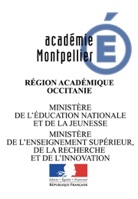 VilleRNECHAMP D’APPRENTISSAGE N°12345ÉtablissementCHAMP D’APPRENTISSAGE N°XAPSA Principes d’élaboration de l’épreuve :Éléments à évaluer en fin de séquence (sur 12 points)Repères d’évaluationRepères d’évaluationRepères d’évaluationRepères d’évaluationAFLP 1 : Accomplir une prestation animée d’une intention dans la perspective d’être jugé et/ou appréciésur 7 pointsDegré 1Degré 2Degré 3Degré 4Éléments à évaluer de l’AFLP 1 :Selon l’APSA support, niveau de difficulté /complexité des paramètresPerformance / Barème établissement0                                          11,5                                       33,5                                     55,5                                           7AFLP 2 : Mobiliser des techniques de plus en plus complexes pour rendre plus fluide la prestation et pour l’enrichir de formes corporelles variées et maitrisées sur 5 points0                                     0,51                                        22,5                                     44,5                                           5Éléments à évaluer de l’AFLP2 : Éléments à évaluer au fil de la séquence (sur 8 points)Seuls deux AFLP seront retenus pour constituer cette partie de la note sur 8 points.Seuls deux AFLP seront retenus pour constituer cette partie de la note sur 8 points.Seuls deux AFLP seront retenus pour constituer cette partie de la note sur 8 points.Seuls deux AFLP seront retenus pour constituer cette partie de la note sur 8 points.AFLP 3 : Composer et organiser dans le temps et l’espace le déroulement des moments forts et faibles de sa prestation pour se produire devant des spectateurs/juges.Degré 1Degré 2Degré 3Degré 4Éléments à évaluer de l’AFL3 (composition de la prestation) :Cas n°1       2 points De 0 à 1 ptDe 1.5 à 2 ptsDe 2.5 à 3 ptsDe 3.5 à 4 ptsCas n°2       4 points De 0 à 1 ptDe 1.5  à 2.5 ptsDe 3 à 4.5 ptsDe 5 à 6 ptsCas n°3       6 points 0.5  pt1  pt1.5 pt2  ptsAFLP 4 : Assumer les rôles inhérents à la pratique artistique et acrobatique notamment en exprimant et en écoutant des arguments sur la base de critères partagés, pour situer une prestation.Degré 1Degré 2Degré 3Degré 4Éléments à évaluer de l’AFLP4 (rôles sociaux) :Cas n°1       2 points 0.5  pt1  pt1.5 pt2  ptsCas n°2       4 points De 0 à 1 ptDe 1.5 à 2 ptsDe 2.5 à 3 ptsDe 3.5 à 4 ptsCas n°3       6 points De 0 à 1 ptDe 1.5  à 2.5 ptsDe 3 à 4.5 ptsDe 5 à 6 ptsAFLP 5 : Se préparer et s’engager pour présenter une prestation optimale et sécurisée à une échéance donnée.Degré 1Degré 2Degré 3Degré 4Éléments à évaluer de l’AFL5 (préparation / engagement pour une prestation à une échéance donnée) :Cas n°1       2 points 0.5  pt1  pt1.5 pt2  ptsCas n°2       4 points De 0 à 1 ptDe 1.5 à 2 ptsDe 2.5 à 3 ptsDe 3.5 à 4 ptsCas n°3       6 points De 0 à 1 ptDe 1.5  à 2.5 ptsDe 3 à 4.5 ptsDe 5 à 6 ptsAFLP 6 : S’enrichir de la connaissance de productions de qualité issues du patrimoine culturel artistique et gymnique pour progresser dans sa propre pratique et aiguiser son regard de spectateur.Degré 1Degré 2Degré 3Degré 4Éléments à évaluer de l’AFL5 (enrichissement /patrimoine  culturel, de vocabulaire…) :Cas n°1       2 points 0.5  pt1  pt1.5 pt2  ptsCas n°2       4 points De 0 à 1 ptDe 1.5 à 2 ptsDe 2.5 à 3 ptsDe 3.5 à 4 ptsCas n°3       6 points De 0 à 1 ptDe 1.5  à 2.5 ptsDe 3 à 4.5 ptsDe 5 à 6 pts